茶摘み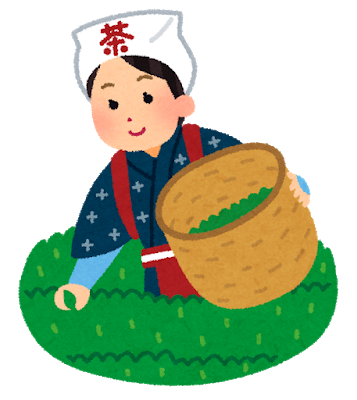 夏も近づく八十八夜野にも山にも若葉がしげる「あれに見えるは茶摘みじゃないかあかねだすきにの」つづきの今日このごろを心のどかに摘みつつ歌ふ「摘めよ摘め摘め摘まねばならぬ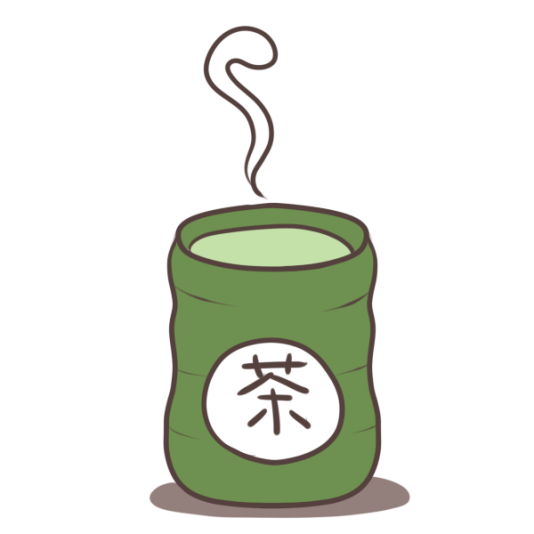 摘まにゃ日本の茶にならぬ」茶摘みも近づく十夜にもにもが「に見えるは じゃいかに  」和つづきの日このろをのどかに「めよめ摘め摘まねばに」